ПочвоведениеВлияние способов основной обработки почвы на содержание микроэлементов / С. И. Смуров [и др.] // Достижения науки и техники АПК. - 2014. - № 5. - С. 5-7. - 2 табл.В условиях полевого стационарного опыта, расположенного в лесостепной зоне ЦЧР на черноземе типичном авторами изучено влияние способов основной обработки на содержание в разных слоях почвы подвижных форм цинка, меди, марганца и кобальта.Воронин, А. Н. Влияние элементов систем земледелия на продуктивность чернозема / А. Н. Воронин, В. И. Мельников // Земледелие. - 2014. - № 5. - С. 9-13. - 4 табл., рис.Приводятся результаты многолетних исследований продуктивности чернозема типичного в зависимости от типа севооборота, вида основной обработки почвы и степени насыщенности органическими и минеральными удобрениями. Показано влияние этих факторов на продуктивность севооборотов и урожайность отдельных культур. Представлены данные по величинам главных факторов и их взаимодействий.Динамика плодородия почв Республики Татарстан / П. А. Чекмарев [и др.] // Достижения науки и техники АПК. - 2014. - № 4. - С. 6-9. - 4 табл.В статье представлен анализ результатов многолетнего мониторинга состояния плодородия почв Республики Татарстан. По уровню химизации за последние 50 лет в Татарстане выделено четыре периода: начало (1965-1970 гг.), подъем (1980-1985 гг.), интенсивная химизация (1986-1995 гг.) и относительный спад (1996-2013 гг.). В период подъема и интенсивной химизации насыщенность пашни минеральными удобрениями достигала 70,6...32,6 кг/га, органическими - 5,0-5,9 т/га, объемы ежегодного известкования - 166,0..352,8 тыс. га, фосфоритования - 27,1...63,1 тыс. га. Благодаря этим мероприятия удалось стабилизировать гумусное состояние, уменьшить площади кислых почв на 310,1 тыс. га, увеличит средневзвешенное содержание подвижного фосфора и обменного калия до 145,1 и 137,8 мг/кг.Степанов, М. И. Динамика основных показателей плодородия пахотных почв Новосибирской области / М. И. Степанов // Достижения науки и техники АПК. - 2014. - № 4. - С. 12-15. - 4 табл., рис.В 1964-2005 гг. проведены исследования с целью мониторинга агрохимических свойств пахотных земель Новосибирской области. В период исследований средневзвешенное содержание подвижного фосфора увеличилось, достигнув к VII циклу 147 мг/кг и на этом уровне стабилизировалось. Средневзвешенная концентрация обменного калия снизилась на 18 мг/кг (со 176 до 158 мг/кг). Доля кислых почв увеличилась на 23,5 %, в том числе слабокислых - на 20,7 %, среднекислых - на 2.2 % и сильнокислых - на 0.2 %.Топтыгин, В. В. Моделирование эффективного плодородия почв Приенисейской Сибири / В. В. Топтыгин, Ю. Н. Трубников // Земледелие. - 2014. - № 6. - С. 14-16. - 3 табл.Рассматриваются методы моделирования эффективного плодородия почв на основе информационно-логического анализа, представлены модели, имеющие наибольший прогнозирующий эффект. Проведено сравнение результатов расчета баллов бонитета по математическим моделям и по существующей российской практике.Составитель: Л.М. Бабанина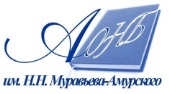 Государственное бюджетное учреждение культуры«Амурская областная научная библиотека имени Н.Н. Муравьева-Амурского